Το φωτοχημικό νέφος είναι μια μορφή ρύπανσης της ατμόσφαιρας που εμφανίζεται σε μεγάλες πόλεις, όπως η Αθήνα. Πρόκειται για μια κατάσταση που οφείλεται σε συσσώρευση αέριων ρύπων, οι οποίοι προέρχονται κυρίως απο τις μηχανές καύσης των βιομηχανιών και των αυτοκινήτων. Κύρια συστατικά του είναι διάφορα οξείδια του αζώτου, το μονοξείδιο του άνθρακα και το όζον. Το όζον, που είναι δευτερογενής ρύπος, παράγεται -στην περίπτωση του φωτοχημικού νέφους- από την αλληλεπίδραση των οξειδίων του αζώτου με την ηλιακή ακτινοβολία, γι αυτό  και το νέφος ονομάζεται "φωτοχημικό". Ονομάζεται επίσης "νέφος τύπου Λος Άντζελες" επειδή μελετήθηκε για πρώτη φορά στην ομώνυμη μεγαλούπολη των ΗΠΑ, όπου αποτελούσε σοβαρό πρόβλημα. Οι ρύποι που αποτελούν το φωτοχημικό νέφος, ειδικά τα οξείδια αζώτου και το όζον, προκαλούν σημαντικά προβλήματα υγείας στους ανθρώπους που ζουν στις μεγαλουπόλεις και τους εισπνέουν καθημερινά.
Οι συνέπειες του φαινομένου αφορούν κυρίως την υγεία του ανθρώπου. Οι ασθένειες που οφείλονται στο φωτοχημικό νέφος μπορούν να προκαλέσουν ακόμα και το θάνατο. Μερικές απ’ αυτές είναι το άσθμα, η βρογχίτιδα και το εμφύσημα. Επίσης, αποτελεί αιτία αναπνευστικών προβλημάτων (δυσκολία στην αναπνοή, βήχα) και ερεθισμών στα μάτια. Τέλος, μπορεί να επηρεάσει ακόμα και το ανοσοποιητικό σύστημα του ανθρώπου, περιορίζοντας έτσι τη δυνατότητά του να αντιστέκεται σε κάθε μορφής ασθένεια. Πρώτη χώρα στην ατμοσφαιρική ρύπανση έχουν αναδειχτεί οι Η.Π.Α. Σύμφωνα με μεγάλη έρευνα ομάδας ερευνητών των πανεπιστημίων του Σαν Φρανσίσκο και της Νέας Υόρκης που ολοκληρώθηκε το 2009, από τους 450.000 ανθρώπους που παρακολουθούνταν, οι 118.000 έχασαν τη ζωή τους κατά τη διάρκεια των 20 χρόνων που η έρευνα διήρκεσε. Οι ερευνητές παρατήρησαν πως το ποσοστό αυτό, που αποτελεί το 26,2% του δείγματος, κατοικούσε σε πυκνοκατοικημένες περιοχές. Συμπέραναν, τελικώς, πως οι κάτοικοι αστικών κέντρων έχουν 30% περισσότερες πιθανότητες να αποκτήσουν κάποια πνευμονική ασθένεια. Σε συνέντευξή τους μάλιστα, οι ερευνητές τόνισαν το μεγάλο αριθμό κατοίκων σε μολυσμένες περιοχές, συσχετίζοντάς τον με το ποσοστό που αναφέραμε προηγουμένως. Όλος ο κόσμος, ωστόσο, έχει υποστεί τις βαριές συνέπειες του φωτοχημικού νέφους:Το 1952 το Λονδίνο καλύπτεται από το Μεγάλο Νέφος του 1952 (The Great Smog of 1952, όπως έμεινε γνωστό) για τέσσερις μέρες. 4000 άνθρωποι χάνουν τη ζωή τους από αναπνευστικά προβλήματα στο σύντομο διάστημα αυτό και 8000 τις επόμενες εβδομάδες.Το Δεκέμβριο του 2005, η Ιρανική κυβέρνηση αποφασίζει να κλείσει τα σχολεία και τα δημόσια κτίρια στην Τεχεράνη, λόγω του νέφους που έχει σχηματιστεί πάνω από την πόλη, ενώ 1600 άτομα νοσηλεύονται με αναπνευστικά προβλήματα. Αιτία αποτελούν τα αφιλτράριστα καυσαέρια των αυτοκινήτων1.Προγραμματίστε και οργανώστε εκ των προτέρων τις διαδρομές σας. Χρησιμοποιήστε το αυτοκίνητο όσο το δυνατό λιγότερο. 2.Όταν οδηγείτε έξω από την πόλη, οδηγείτε με την οικονομική ταχύτητα. Σε κανονικές συνθήκες κυκλοφορίας, στα περισσότερα αυτοκίνητα ο κινητήρας δουλεύει οικονομικότερα σε ταχύτητες από 70 έως 100 Km/hr.3. Οδηγείτε με σταθερή ταχύτητα. Είναι οικονομικότερο να κινήστε με ομαλή ταχύτητα από το να επιταχύνετε και να επιβραδύνετε συνεχώς. Αυτό ισχύει και εντός και εκτός πόλης.Μειώστε τη ρύπανση και εξοικονομείστε ενέργεια στο σπίτι και στη δουλειά1.Κάντε χρήση χρωμάτων και βαφών που έχουν βάση το νερό. (υδροδιαλυτά, υδατικά). 2.Βάψτε με πινέλα ή ρολό.3.Μην αγοράζετε προϊόντα που διατείθοντε σε μορφή σπρέι.Φωτογραφίες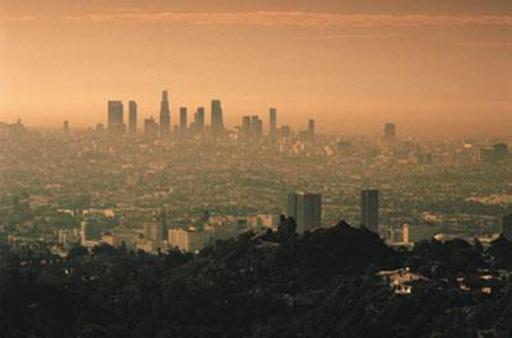 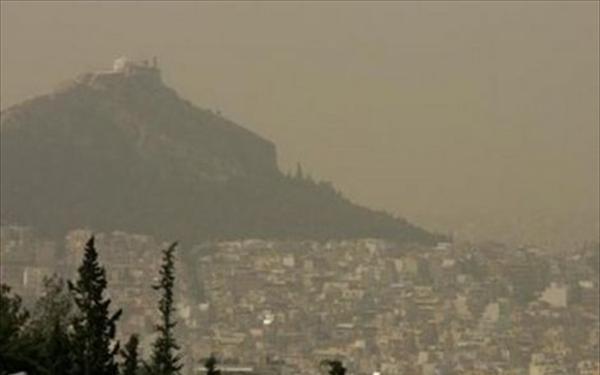 